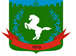 Томская область Томский районМуниципальное образование «Зональненское сельское поселение»ИНФОРМАЦИОННЫЙ БЮЛЛЕТЕНЬПериодическое официальное печатное издание, предназначенное для опубликованияправовых актов органов местного самоуправления Зональненского сельского поселенияи иной официальной информации                                                                                                                         Издается с 2005г.  п. Зональная Станция                                                                         	              № 56/1 от 07.11.2022ТОМСКАЯ ОБЛАСТЬТОМСКИЙ РАЙОНАДМИНИСТРАЦИЯ ЗОНАЛЬНЕНСКОГО СЕЛЬСКОГО ПОСЕЛЕНИЯСОВЕТ ЗОНАЛЬНЕНСКОГО СЕЛЬСКОГО ПОСЕЛЕНИЯРЕШЕНИЕ№21О внесении изменений и дополнений в Решение №32 от 07.12.2021 года «Об утверждении бюджета Зональненского сельского поселения на 2022 год и на плановый период 2023 и 2024 годов во втором чтении	Рассмотрев проект о внесении изменений в решение Совета Зональненского сельского поселения от 07.12.2021 г. №32 «Об утверждении бюджета Зональненского сельского поселения на 2022-2024гг. во втором чтении», разработанный Администрацией Зональненского сельского поселения и представленный Главой Зональненского сельского поселения, в соответствии с Уставом муниципального образования «Зональненское сельское поселение», проведя процедуру открытого голосования,СОВЕТ ЗОНАЛЬНЕНСКОГО СЕЛЬСКОГО ПОСЕЛЕНИЯ РЕШИЛ:Внести в Решение Совета Зональненского сельского поселения №32 от 07.12.2021 г. «Об утверждении бюджета Зональненского сельского поселения на 2022-2024гг. во втором чтении» (далее- Решение),следующие изменения: Пункт 1 Решения изложить в следующей редакции: «1.Утвердить основные характеристики бюджета Зональненского сельского поселения на 2022 год и на плановый период 2023 и 2024 годов:- по доходам: 2022 год в сумме -  64 114,4 тыс. руб. - по  расходам: 2022 год в сумме – 70 745,8 тыс. руб.- Дефицит (профицит) бюджета поселения на 2022 год в сумме –6 631,4руб; 1.2.Приложение №5 к Решению изложить в редакции согласно Приложению 1 к настоящему Решению.1.3. Приложение №6 к Решению изложить в редакции согласно Приложению 2 к настоящему Решению.2.Опубликовать настоящее Решение в печатном издании «Информационный бюллетень Зональненского сельского поселения» и на официальном сайте муниципального образования «Зональненское сельское поселение» в информационно – телекоммуникационной сети «Интернет» http://www.admzsp.ru.3. Настоящее решение вступает в силу после его официального опубликования.Председатель Совета Зональненского			сельского поселения 			                                                                       Е.А. КоноваловаГлава поселения           (Глава Администрации)   				                                                          Е.А. КоноваловаПриложение 1 к решению Совета от « 07 » ноября   2022г. №21«Приложение №5 к решению Совета от «7» декабря2021г. №32Распределение бюджетных ассигнований по разделам, подразделам, целевым статьям (группам и подгруппам)  видов расходов  классификации расходов бюджета в ведомственной структуре расходов бюджета Зональненского сельского поселения  на 2022 годПриложение 2к решению Совета от «07» ноября  2022г. № 21 «Приложение №6 к решению Совета от «07» декабря  2021г. №32Объем межбюджетных трансфертов, получаемых бюджетом Зональненского сельского поселения из бюджета Томского района в 2022 году и плановый период 2023 и 2024 годов	(тыс. руб.)Наименование КВСРКФСРЦСРВРСумма в 2022 годуНаименование КВСРКФСРЦСРВРСумма в 2022 годуВ С Е Г О70745,8Администрация Зональненского сельского поселения93370745,8Общегосударственные вопросы933010012016,2Функционирование высшего должностного лица субъекта Российской Федерации и муниципального образования93301021307,5Функционирование высшего должностного лица субъекта Российской Федерации и муниципального образования93301021307,5Непрограммное направление расходов933010299000000001307,5Руководство и управление в сфере установленных функций органов государственной власти субъектов Российской Федерации  и органов местного самоуправления933010299001000001236,7Расходы на выплаты персоналу в целях обеспечения выполнения функций государственными (муниципальными) органами, казенными учреждениями, органами управления государственными внебюджетными фондами933010299001000001001236,7Расходы на выплаты персоналу государственных (муниципальных) органов933010299001000001201236,7Иной межбюджетный трансферт на повышение оплаты труда работникам органам местного самоуправления9330102990010099010070,8Расходы на выплаты персоналу государственных (муниципальных) органов9330102990010099012070,8Функционирование Правительства Российской Федерации, высших исполнительных органов государственной власти субъектов Российской Федерации, местных администраций93301048110,0Непрограммное направление расходов933010499000000008110,0Руководство и управление в сфере установленных функций органов государственной власти субъектов Российской Федерации  и органов местного самоуправления933010499001000007771,3Расходы на выплаты персоналу в целях обеспечения выполнения функций государственными (муниципальными) органами, казенными учреждениями, органами управления государственными внебюджетными фондами933010499001000001004971,5Расходы на выплаты персоналу государственных (муниципальных) органов933010499001000001204971,5Иной межбюджетный трансферт на повышение оплаты труда работникам органам местного самоуправления93301049900100990288,7Расходы на выплаты персоналу в целях обеспечения выполнения функций государственными (муниципальными) органами, казенными учреждениями, органами управления государственными внебюджетными фондами93301049900100990100288,7Расходы на выплаты персоналу государственных (муниципальных) органов9330104   9900100990120288,7Выплата командировочных расходов победителям конкурса на звание «Лучший муниципальный служащий в Томской области»9330104990010098050,0Расходы на выплаты персоналу в целях обеспечения выполнения функций государственными (муниципальными) органами, казенными учреждениями, органами управления государственными внебюджетными фондами9330104990010098010050,0Расходы на выплаты персоналу государственных (муниципальных) органов9330104990010098012050,0Закупка товаров, работ и услуг для обеспечения государственных (муниципальных) нужд933010499001000002002764,3Иные закупки товаров, работ и услуг для обеспечения государственных (муниципальных) нужд933010499001000002402764,3Иные бюджетные ассигнования9330104990010000080035,4Уплата налогов, сборов и иных платежей9330104990010000085035,4Резервные фонды9330111200,0Непрограммное направление расходов93301119900000000200,0Резервные фонды местных администраций93301119900000700200,0Фонд непредвиденных расходов Администрации поселения93301119900000730100,0Иные бюджетные ассигнования93301119900000730800100,0Резервные средства93301119900000730870100,0Резервный фонд Администрации поселения по предупреждению и ликвидации чрезвычайных ситуаций и последствий стихийных бедствий93301119900000740100,0Иные бюджетные ассигнования93301119900000740800100,0Резервные средства93301119900000740870100,0Другие общегосударственные вопросы93301132398,7Непрограммное направление расходов933011399000000002398,6Выполнение других обязательств государства93301139900000120956,8Закупка товаров, работ и услуг для обеспечения государственных (муниципальных) нужд93301139900000120200720,0Иные закупки товаров, работ и услуг для государственных (муниципальных) нужд93301139900000120240720,0Иные бюджетные ассигнования93301139900000120800236,8Уплата налогов, сборов и иных платежей93301139900000120850236,8Расходы на обеспечение мероприятий по профилактике правонарушений93301139900000122250,0Закупка товаров, работ и услуг для обеспечения государственных (муниципальных) нужд93301139900000122200250,0Иные закупки товаров, работ и услуг для обеспечения государственных (муниципальных) нужд93301139900000122240250,0Исполнение судебных актов93301139900300000791,7Иные бюджетные ассигнования93301139900300000800310,0Исполнение судебных актов93301139900300000850310,0Иные бюджетные ассигнования93301139900300000800481,7Исполнение судебных актов93301139900300000830481,7Субсидия на уплату налога на имущество, находящееся в муниципальной собственности поселения9330113990000094060,0Иные бюджетные ассигнования9330113990000094080060,0Уплата налогов, сборов и иных платежей9330113990000094085060,0Субсидия на уплату налога на имущество, находящееся в муниципальной собственности поселения9330113990000094085060,0Софинансирование на уплату налога на имущество, находящееся в муниципальной собственности поселения933011399000S094012,0Иные бюджетные ассигнования933011399000S094085012,0Уплата налогов, сборов и иных платежей933011399000S094085012,0Основное мероприятие «Формирование благоприятной  социальной  среды Томского  района»93301139900000010328,2Организация перевозок тел (останков) умерших или погибших в места проведения патологоанатомического  вскрытия судебно-медицинской экспертизы93301139900000010200328,2Закупка  товаров,  работ  и  услуг  для  государственных (муниципальных) нужд93301139900000010240328,2Национальная оборона9330200635,0Мобилизационная и вневойсковая подготовка9330203635,0Непрограммное направление расходов93302039900000000635,0Осуществление первичного воинского учета на территориях, где отсутствуют военные комиссариаты93302039900051180635,0Расходы на выплаты персоналу в целях обеспечения выполнения функций государственными (муниципальными) органами, казенными учреждениями, органами управления государственными внебюджетными фондами93302039900051180100608,6Расходы на выплаты персоналу государственных (муниципальных) органов93302039900051180120608,6Закупка товаров, работ и услуг для государственных (муниципальных) нужд9330203990005118020026,4Иные закупки товаров, работ и услуг для обеспечения государственных (муниципальных) нужд9330203990005118024026,4Национальная безопасность и правоохранительная деятельность9330300150,0Защита населения и территории от чрезвычайных ситуаций природного и техногенного характера, гражданская оборона9330309150,0Непрограммное направление расходов93303099900000000150,0Мероприятия по предупреждению и ликвидации последствий чрезвычайных ситуаций и стихийных бедствий93303099900000200150,0Закупка товаров, работ и услуг для обеспечения государственных (муниципальных) нужд93303099900000200200150,0Иные закупки товаров, работ и услуг для обеспечения государственных (муниципальных) нужд93303099900000200240150,0Национальная экономика933040012636,4Дорожное хозяйство (дорожные фонды)933040912377,9Непрограммное направление расходов9330409990000000012377,9Дорожное хозяйство933040999000004006527,9Содержание автомобильных дорог в границах населенных пунктов933040999000004114522,1Закупка товаров, работ и услуг для обеспечения государственных (муниципальных) нужд933040999000004112004522,1Иные закупки товаров, работ и услуг для обеспечения государственных (муниципальных) нужд933040999000004112404522,1Капитальный ремонт (ремонт) автомобильных дорог в границах населенных пунктов93304099900000412843,9Закупка товаров, работ и услуг для государственных (муниципальных) нужд93304099900000412200843,9Иные закупки товаров, работ и услуг для обеспечения государственных (муниципальных) нужд93304099900000412240843,9Реконструкция автомобильных дорог местного значения в границах населенных пунктов сельских поселений933040999000004151398,0Капитальные вложения в объекты государственной (муниципальной) собственности933040999000004154001398,0Бюджетные инвестиции933040999000004154101398,0«Софинансирование ремонта автомобильных дорог общего пользования местного значения в границах муниципальных районов»933040999000S0910237,3Закупка товаров, работ и услуг для обеспечения государственных (муниципальных) нужд933040999000S0910200237,3Иные закупки товаров, работ и услуг для обеспечения государственных (муниципальных) нужд933040999000S0910240237,3Капитальный ремонт и (или) ремонт автомобильных дорог общего пользования местного значения за счет областного бюджета933040999000409302876,6Закупка товаров, работ и услуг для обеспечения государственных (муниципальных) нужд933040999000409302002876,6Иные закупки товаров, работ и услуг для обеспечения государственных (муниципальных) нужд933040999000409302402876,6Воспроизводство зеленых насаждений взамен унич-тоженных при строительстве автомобильных дорог муниципального образования «Томский район»933040999000008802500,0Закупка товаров, работ и услуг для обеспечения государственных (муниципальных) нужд933040999000008802002500,0Иные закупки товаров, работ и услуг для обеспечения государственных (муниципальных) нужд933040999000008802402500,0Другие вопросы в области национальной экономики9330412258,5Мероприятия в области строительства, архитектуры и градостроительства93304129900000421258,5Закупка товаров, работ и услуг для государственных (муниципальных) нужд93304129900000421200258,5Иные закупки товаров, работ и услуг для обеспечения государственных (муниципальных) нужд93304129900000421240258,5Жилищно-коммунальное хозяйство933050021926,9Поддержка жилищного хозяйства93305019900000000260,0Непрограмное направление расходов93305019900000000260,0Мероприятия в области жилищного хозяйства93305019900000510260,0Взносы на капитальный ремонт жилых и нежилых помещений в многоквартирных домах, находящихся в муниципальной собственности93305019900000511150,0Закупка товаров, работ и услуг для государственных (муниципальных) нужд93305019900000511200150,0Иные закупки товаров, работ и услуг для обеспечения государственных (муниципальных) нужд93305019900000511240150,0Прочие мероприятия в области жилищного хозяйства93305019900000512110,0Закупка товаров, работ и услуг для обеспечения государственных (муниципальных) нужд93305019900000512200110,0Иные закупки товаров, работ и услуг для обеспечения государственных (муниципальных) нужд93305019900000512240110,0Коммунальное хозяйство93305026053,0Непрограммное направление расходов933050299000000005580,0Мероприятия в области коммунального хозяйства933050299000005205580,0Капитальный ремонт (ремонт) объектов коммунального хозяйства933050299000005212000,0Закупка товаров, работ и услуг для обеспечения государственных (муниципальных) нужд933050299000005212002000,0Иные закупки товаров, работ и услуг для обеспечения государственных (муниципальных) нужд933050299000005212402000,0Прочие мероприятия в области коммунального хозяйства933050299000005223780,0Закупка товаров, работ и услуг для обеспечения государственных (муниципальных) нужд933050299000005222003780,0Иные закупки товаров, работ и услуг для обеспечения государственных (муниципальных) нужд933050299000005222403780,0Уплата налогов, сборов и иных платежей93305029900000522800273,0Субсидия на уплату налога на имущество, находящееся в муниципальной собственности поселения93305029900000522850273,0Благоустройство933050315613,9Непрограммное направление расходов9330503990000000015613,9Благоустройство9330503990000053015613,9Уличное освещение 933050399000005315400,0Закупка товаров, работ и услуг для обеспечения государственных (муниципальных) нужд933050399000005312005400,0Иные закупки товаров, работ и услуг для обеспечения государственных (муниципальных) нужд933050399000005312405400,0Организация и содержание мест захоронения93305039900000533300,0Закупка товаров, работ и услуг для обеспечения государственных (муниципальных) нужд93305039900000533200300,0Иные закупки товаров, работ и услуг для обеспечения государственных (муниципальных) нужд93305039900000533240300,0Прочие мероприятия по благоустройству933050399000005349913,9Закупка товаров, работ и услуг для обеспечения государственных (муниципальных) нужд933050399000005342009913,9Иные закупки товаров, работ и услуг для обеспечения государственных (муниципальных) нужд933050399000005342409913,9Культура и кинематография93308007805,5Культура93308017805,5Непрограммное направление расходов933080199000000007805,5Учреждения культуры и мероприятия в сфере культуры933080199000008004907,2Расходы на обеспечение деятельности сельских домов культуры933080199000008104907,2Предоставление субсидий бюджетным, автономным учреждениям и иным некоммерческим организациям933080199000008106004907,2Субсидии бюджетным учреждениям 933080199000008106104907,2Создание условий для обеспечения поселений, входя-щих в состав муниципального района услугами по организации досуга и обеспечения жителей поселения услугами организаций культуры9330801990000430689,1Расходы на обеспечение деятельности сельских домов культуры9330801990000430600689,1Предоставление субсидий бюджетным, автономным учреждениям и иным некоммерческим организациям9330801990000430610689,1Оплата труда руководителей и специалистов муниципальных учреждений культуры и искусства в части выплат надбавок и доплат к тарифной ставке (должностному окладу)9330801990004066086,2Предоставление субсидий бюджетным, автономным учреждениям и иным некоммерческим организациям9330801990004066060086,2Субсидии бюджетным учреждениям9330801990004066061086,2 оплата труда руководителей и специалистов муниципальных учреждений культуры и искусства в части выплаты надбавок и доплат к тарифной ставке (должностному окладу)
дк стажевые933080199000406502123,0Предоставление субсидий бюджетным, автономным учреждениям и иным некоммерческим организациям933080199000406506102123,0Субсидии бюджетным учреждениям933080199000406506102123,0Социальная политика933100015004,0Социальное обеспечение населения9331003100,0Непрограммное направление расходов93310039900000000100,0Оказание помощи в ремонте и (или) переустройстве жилых помещений граждан, не состоящих на учете в качестве нуждающихся в улучшении жилищных условий и не реализовавших свое право на улучшение жилищных условий за счет средств федерального и областного бюджетов в 2009 и последующих годах, из числа: участников и инвалидов Великой Отечественной войны 1941-1945 годов; тружеников тыла военных лет; лиц, награжденных знаком "Жителю блокадного Ленинграда"; бывших несовершеннолетних узников концлагерей, вдов погибших участников Великой Отечественной войны  1941-1945 годов, не вступивших в повторный брак9331003990004071050,0Социальное обеспечение и иные выплаты населению9331003990004071030050,0Иные выплаты населению9331003990004071032050,0Софинансирование на оказание помощи в ремонте и (или) переустройстве жилых помещений 933100399000S071050,0Социальное обеспечение и иные выплаты 933100399000S071030050,0Иные выплаты населению933100399000S071032050,0Охрана семьи и детства933100414855,0Непрограммное направление расходов990000000014855,0Основное мероприятие "Предоставление жилых помещений детям-сиротам и детям, оставшимся без попечения родителей, лицам из их числа по договорам найма специализированных жилых помещений"933100499000408204852,8Предоставление жилых помещений детям-сиротам и детям, оставшимся без попечения родителей, лицам из их числа по договорам найма специализированных жилых помещений933100499000408204852,8Капитальные вложения в объекты государственной (муниципальной) собственности933100499000408204004852,8Бюджетные инвестиции на приобретение объектов недвижимого имущества в государственную (муниципальную) собственность933100499000408204104852,8Предоставление социальной выплаты, удостоверяемой государственным жилищным сертификатом Томской области, лицам, которые ранее относились к категории детей-сирот и детей, оставшихся без попечения родителей933100499000R08201299,9Социальное обеспечение и иные выплаты населению933100499000R08204001299,9Социальные выплаты гражданам, кроме публичных нормативных социальных выплат933100499000R08204101299,9Непрограммное направление расходов933100499003000002354,3Исполнение судебных актов933100499003000004002354,3Бюджетные инвестиции на приобретение объектов недвижимого имущества в государственную (муниципальную) собственность933100499003000004102354,3Предоставление социальной выплаты, удостоверяемой государственным жилищным сертификатом Томской области, лицам, которые ранее относились к категории детей-сирот и детей, оставшихся без попечения родителей933100499000411906348,0Социальное обеспечение и иные выплаты населению933100499000411903006348,0Социальные выплаты граждан, кроме публичных нормативных социальных выплат933100499000411903206348,0Другие вопросы в области социальной политики933100649,00Муниципальная программа «Социальное развитие Томского района»9331006990000038049,0Подпрограмма «Повышение качества жизни отдельных категорий жителей и формирование благоприятной социальной среды Томского района»9331006990000038049,0Основное мероприятие «Повышение качества жизни граждан старшего поколения Томского района»9331006990000038049,0Предоставление субсидий бюджетным, автономным учреждениям и иным некоммерческим организациям9331006990000038060049,0Субсидии бюджетным учреждениям9331006990000038061049,0Физическая культура и спорт9331100571,8Физическая культура9331101471,8Непрограммное направление расходов93311019900000000471,8Основное мероприятие "Спорт - норма жизни"9331101990P500000471,8Обеспечение условий для развития физической культуры и массового спорта9331101990P540008471,8Предоставление субсидий бюджетным, автономным учреждениям и иным некоммерческим организациям9331101990P540008600441,8Субсидии бюджетным учреждениям9331101990P540008610441,8Софинансирование  на обеспечение условий для развития физической культуры и массового спорта9331101990P5S000830,0Предоставление субсидий бюджетным, автономным учреждениям и иным некоммерческим организациям9331101990P5S000860030,0Субсидии бюджетным учреждениям 9331101990P5S000861030,0Массовый спорт9331102100,0Непрограммное направление расходов9900000000100,00Физкультурно-оздоровительная работа и спортивные мероприятия93311029900000900100,0Мероприятия в области спорта и физической культуры93311029900000910100,0Закупка товаров, работ и услуг для обеспечения государственных (муниципальных) нужд93311029900000910200100,0Иные закупки товаров, работ и услуг для обеспечения государственных (муниципальных) нужд93311029900000910240100,0Приобретение оборудования для малобюджетных спортивных площадок по месту жительства и учебы в муниципальных образованиях Томской области, за исключением муниципального образования «Город Томск», муниципального образования «Городской округ закрытое административно-территориальное образование Северск Томской области»9331102990Р5400060,0Закупка товаров, работ и  услуг  для государственных  (муниципальных) нужд9331102990Р5400062000,0Иные  закупки товаров, работ и услуг для обеспечения государственных (муниципальных) нужд9331102990Р5400062400,0Наименование показателейБюджет на 2022 годБюджет на 2023 годБюджет на 2024годБезвозмездные поступления от других бюджетов бюджетной системы Российской Федерации34167,315511,816167,6Межбюджетные трансферты - всего12083,491529176,4Дотация на выравнивание бюджетной обеспеченности сельских поселений 9063,89102,09126,4Межбюджетный трансферт на оказание помощи отдельным категориям граждан из числа ветеранов Великой отечественной войны и вдов участников войны в ремонте жилых помещений50,050,050,0На покрытие расчетного финансового разрыва (на уплату налога на имущество за 4 квартал 2021 года и 1 квартал 2022 года)60,000Межбюджетные трансферты на развитие транспортной инфраструктуры жилищных застроеки воспроизводство зеленных насаждений взамен уничтоженных при строительстве автодорог2500,000Межбюджетные трансферты на повышение оплаты труда работникам органов местного самоуправления в связи с увеличением минимального размера оплаты труда359,600Межбюджетные трансферты, на выплату командировочных расходов (лучший муниципальный служащий)50,000Субсидии:8948,2497,5797,5Межбюджетный трансферт на обеспечение условий для развития физической культуры и массового спорта441,8420,4420,4Межбюджетный трансферт на оплату труда руководителям и специалистам муниципальных учреждений культуры и искусства, в части выплаты надбавок и доплат к тарифной ставке (должностному окладу)86,277,177,1На приобретение оборудования для малобюджетных спортивных площадок по месту жительства и учебы в муниципальных образованиях Томской области, за исключением муниципального образования "Город Томск", муниципального образования "Городской округ закрытое административно-территориальное образование Северск Томской области"00300На достижение целевых показателей по плану мероприятий ("дорожной карте")2123,000Иной межбюджетный трансферт на Повышение фонда оплаты труда работников, подпадающие под реализацию Указов Президента Российской Федерации689,100Иной межбюджетный трансферт на исполнение судебных актов по обеспечению жилыми помещениями детей-сирот и детей, оставшихся без попечения родителей, а также лиц из их числа, для обеспечения Хачатурову Т.Ю. жилым помещением2354,300Иной межбюджетный трансферт на капитальный ремонт и (или) ремонт автомобильных дорог общего пользования местного  значения в границах муниципальных районов2876,600На организацию перевозок тел (останков) умерших или погибших в места проведения патологоанатомического  вскрытия судебно-медицинской экспертизы328,200Межбюджетные трансферты на реализпцию основного мероприятия "Повышение качества жизниграждан старшего поколения Томского района"49,000Субвенции:13135,75862,36193,7Субвенции бюджетам сельских поселений на осуществление первичного воинского учета на территориях, где отсутствуют военные комиссариаты635,0615946,4Предоставление жилых помещений детям-сиротам и детям, оставшимся без попечения родителей, лицам из их числа по договорам найма специализированных жилых помещений6152,75247,35247,3Предоставление социальной выплаты, удостоверяемой государственным жилищным сертификатом Томской области, лицам, которые ранее относились к категории детей-сирот и детей, оставшихся без попечения родителей6348,000